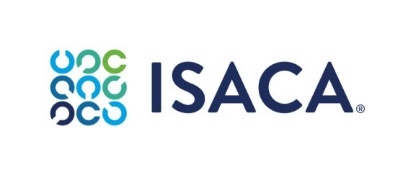 ISACA CHAPTER NAME Members to Give Back During Upcoming Global CommunITy Day
On 7 October, IT professionals around the globe will make a difference in their local communities on ISACA’s worldwide day of volunteer serviceSchaumburg, IL, USA (DAY MONTH 2023) – ISACA CHAPTER NAME will be participating in the fifth annual worldwide day of volunteerism, CommunITy Day, taking place on 7 October 2023. ISACA members, staff and other engaged community members around the world will make a difference in their communities through community service within this 24-hour period, all while using a live social media feed and #ISACACommunITyDay to track local volunteer projects. CHAPTER NAME is planning to participate by ADD GENERAL TYPES OF ACTIVITIES.With more than 220 chapters and more than 170,000 members, ISACA has a wide-reaching impact around the world in helping advance the positive potential of technology—and on ISACA CommunITy Day, which takes place annually the first Saturday of October, the digital trust association extends this impact to make a meaningful difference. These diverse activities will include both in-person and virtual events and fundraisers to allow participants wide-ranging options that work for them, wherever they are based. Last year’s CommunITy Day’s efforts resulted in 92 teams making a difference in 50 countries, participating in 147 local volunteer opportunities. “Members of the ISACA community make an impact around the world all year round, but in an especially meaningful way on CommunITy Day,” said Julia Kanouse, Chief Marketing and Membership Officer at ISACA. “Whether it’s through a local, virtual, or global activity, little actions in our communities go a long way toward making a difference globally, and ISACA is committed to striving to drive that positive change.”ISACA CHAPTER NAME members will come together to volunteer in the local community in CITY/TOWN NAME by VOLUNTEER ACTIVITY DESCRIPTION. QUOTE FROM CHAPTER LEADERTo learn more, to register to get involved in the ISACA CHAPTER NAME volunteer project, or to track your CommunITy Day participation, visit https://engage.isaca.org/communityday.   About ISACA CHAPTER NAMECHAPTER INFORMATION About ISACAISACA® (www.isaca.org) is a global community advancing individuals and organizations in their pursuit of digital trust. For more than 50 years, ISACA has equipped individuals and enterprises with the knowledge, credentials, education, training and community to progress their careers, transform their organizations, and build a more trusted and ethical digital world. ISACA is a global professional association and learning organization that leverages the expertise of its 170,000 members who work in digital trust fields such as information security, governance, assurance, risk, privacy and quality. It has a presence in 188 countries, including 225 chapters worldwide. Through its foundation One In Tech, ISACA supports IT education and career pathways for under-resourced and under-represented populations.CHAPTER SOCIAL MEDIA CHANNELS HERETwitter: www.twitter.com/ISACANews
LinkedIn: www.linkedin.com/company/isaca
Facebook: www.facebook.com/ISACAGlobal 
Instagram: www.instagram.com/isacanewsContact:CHAPTER CONTACT NAME, PHONE NUMBER, EMAIL ADDRESS